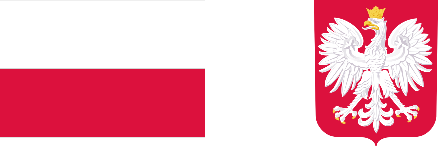 Załącznik nr 8 do SWZOświadczenie Wykonawcy o przynależności lub braku przynależności do tej samej grupy kapitałowej, o której mowa w art. 108 ust. 1 pkt 5 ustawy PzpDotyczy postępowania o udzielenie zamówienia pn. „Budowa nowego boiska wielofunkcyjnego wraz z zadaszeniem o stałej konstrukcji przy Szkole Podstawowej Nr 2 w Świeciu – II postępowanie”, prowadzonego przez Gminę Świecie, ul. Wojska Polskiego 124, 86-100 Świecie.Ja/My niżej podpisany/podpisani………………………………………….………………………………………….działając w imieniu i na rzecz………………………………………………………………………………………………………………………………………………………………………………………………………………………………………………………………………………………………(nazwa i dokładny adres Wykonawcy, w przypadku składania oferty przez podmioty występujące wspólnie podać nazwy i dokładne adresy wszystkich podmiotów składających ofertę wspólną)Składając ofertę w przedmiotowym postępowaniu o udzielenie zamówienia publicznego, informuję (-jemy), że:nie należę/nie należymy do tej samej grupy kapitałowej w rozumieniu ustawy z dnia 
16 lutego 2007 r. o ochronie konkurencji i konsumentów, wraz z innym (-i) Wykonawcą/Wykonawcami, który/którzy złożył (-li) ofertę/oferty w przedmiotowym postępowaniu,należę/należymy do grupy kapitałowej wraz z Wykonawcą/Wykonawcami …………………………………………………………………………….………………………………………………………………………………………………………………………………………………. (nazwa Wykonawcy/Wykonawców), który/którzy złożył (-li) ofertę/oferty w przedmiotowym postępowaniu. W tym przypadku załączam (-y) dowody, że powiązania z ww. Wykonawcą/Wykonawcami nie prowadzą 
do zakłócenia konkurencji w przedmiotowym postępowaniu o udzielenie zamówienia.…………………………………………(podpis/-y: kwalifikowany podpis elektroniczny, podpis zaufany lub podpis osobisty osoby/osób uprawnionej/-nych do reprezentacji Wykonawcy, 
w przypadku oferty wspólnej – podpis pełnomocnika Wykonawców)